Contrat d’engagement5e et 6e année volet éliteLes valeurs SCP (Système de comportement positif) seront prônées durant les activités de sports, c’est-à-dire le respect, l’engagement et la sécurité.  L’école Jonathan-Wilson veillera à faire appliquer les règlements établis pour assurer le bon fonctionnement du programme, pour la sécurité des joueurs et pour que chacun puisse vivre une expérience positive et enrichissante. L’attitude et le comportement de l’élève devront être positifs et engagés tant à l’école qu’à son sport. De plus, les élèves admis au programme sport-élite devront maintenir une  moyenne de 65% et plus dans toutes les matières académiques. S’ils n’ont pas la moyenne dans une ou plusieurs matières, ces élèves iront en récupération le mercredi après-midi jusqu’à ce que leur moyenne remonte, donc ils auront accès au programme sports-élite seulement 2 fois par semaine. À chaque étape nous ferons une évaluation des dossiers pour informer les organismes et les parents si certains élèves pourront revenir à 3 après-midi semaine. 	                     Sois respectueux		Sois engagé		   Sois sécuritaire		                          Sois respectueux                   Sois engagé                                   Sois sécuritaire			 Sois respectueux		Sois engagé                    Sois sécuritaire             		Sois respectueux		Sois engagé                      Sois  sécuritaireContrat d’engagement(À retourner à l’école avant le 18 septembre 2021)Nom : _______________________________________________Groupe : _____________Donc, à l’école, à l’aréna, sur la glace, au gymnase et dans l’autobus, je suis un élève ou un joueur exemplaire.Tout non-respect des règlements entraînera automatiquement une suspension temporaire du programme. Première infraction : avertissement avec une réflexion signée par les parents.Deuxième infraction : suspension d’une pratique de sport.Troisième infraction : suspension de deux pratiques de sport.Quatrième infraction : suspension de trois pratiques de sport.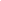 Je  m’engage à respecter les règlements de l’école Jonathan-Wilson et de la Concentration-Sports, que mon attitude et mon comportement  soient positifs et engagés et à maintenir une moyenne de 65% et plus dans toutes les matières académiques.Signature de l’élève : __________________________________________Signature du parent : __________________________________________Date : 2020-09-19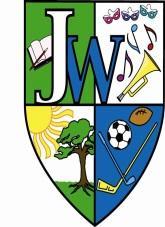 École Jonathan-Wilson                                                          3243, boul. ChevremontL’Île-Bizard, (QC) H9C 2L8Tél.-école et service de garde : 514  855-4242Télécopieur :514  624-5030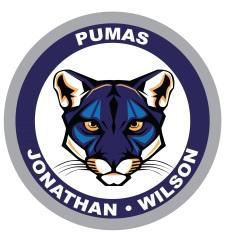 AutobusJe parle à voix basse. J’applique les consignes du conducteur et de l’adulte. Toute nourriture est strictement interdite dans l’autobus.Je m’occupe de mes effets personnels.Je reste assis, les pieds devant moi et le dos appuyé au dossier.Je garde mes mains et mes pieds pour moi.Je reste assis jusqu’au signal de l’adulte ou lorsque l’autobus s’immobilise à mon arrêt.J’entre et je sors calmement.Je garde l’allée dégagée en tout temps.À l’écoleJe lève la main et j’attends mon tour pour parler. J’utilise mon espace de travail.Je fais un travail de qualité à la mesure de mes capacités. (devoirs et leçons)Je participe activement aux différentes activités. J’ai en ma possession tout le matériel nécessaire. Je manipule le matériel avec prudence.Je replace ma chaise avant de quitter.En tout temps, en tout lieu.Je dépose mes déchets au bon endroit.Je prends soin du matériel.Je respecte les autres en parole et en geste.J’applique les consignes de l’adulte.Je me trouve au bon endroit. Je règle mes conflits pacifiquement.J’écoute la personne qui parle. Je porte les vêtements appropriés selon les activités.Je parle français.Je garde ma nourriture pour moi.Je laisse à la maison mes objets personnels. Lors de mes déplacements dans l’école, je marche calmement.Je vérifie que mes souliers sont bien attachés.À mon sportJe considère la victoire ou la défaite au jeu comme le plaisir de jouer.Je respecte les décisions de l’arbitre.Je respecte les entraîneurs ou professeurs durant les pratiques et les parties.Je suis respectueux entre joueurs  ou athlètes.Je range le matériel utilisé. Je participe activement aux différentes activités.Je me change rapidement dans les vestiaires et j’arrive à temps pour commencer mon entraînement..Je porte mes vêtements appropriés aux activités. J’apporte mes collations de la maison. (Aucune nourriture dans les machines distributrices ne sera permise.)J’entre sur le plateau de sport en présence d’un adulte.Je manipule le matériel de façon sécuritaire.Je respecte les règles du jeu.Je respecte les consignes de sécurité. Je demande la permission à  l’adulte avant de quitter.